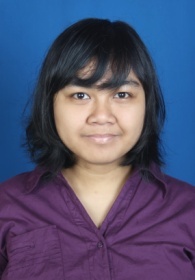 Daftar Riwayat HidupDATA PRIBADINama			: Clara Agustin NiawatiTempat/tanggal lahir	: Tangerang, 22 Agustus 1990JenisKelamin		: PerempuanStatus			: Belum MenikahAgama			: IslamAlamat			: Jl. Cabe I No. 59, Rt. 002, Rw. 04, Pondok Cabe Ilir,			Pamulang, Tangerang SelatanNo. Telepon		:  081219156667PENDIDIKANSekolah Dasar Negeri 08 Petang Pondok Labu, tahun 1997 – 2002Sekolah Lanjut Tingkat Pertama Negeri 96 Jakarta, tahun2002-2006Sekolah Menengah Ilmu Pariwisata Jakarta Wisata, tahun 2006-2009Strata I Jurusan Ilmu Komunikasi Jurnalistik, Universitas Nasional, tahun 2009 – SekarangHormat sayaClara Agustin NiawatiJakarta, 16 Oktober 2014Yang TerhormatKepala HRDDiTempatDengan hormat,Yang bertandatangan dibawah ini	Nama			: Clara Agustin NIawatiTempat/tanggal lahir	: Tangerang, 22 Agustus 1990Alamat			: Jl. Cabe I No. 59, Rt. 002, Rw. 04, PondokCabeIlir,				Pamulang, Tangerang Selatan	Telepon		: 081219156667	Pendidikan terakhir	: Sekolah Menengah KejuruanBersama surat ini saya mengajukan permohonan lamaran Praktek Kerja Lapangan di perusahaan yang Bapak/Ibu pimpin.Adapun sebagai bahan pertimbangan Bapak/Ibu, dengan ini saya lampirkan :Daftar Riwayat HidupPortfolioTranskip NilaiPhoto Demikian surat lamaran Praktek Kerja Lapangan ini saya ajukan, ata perhatian dan pertimbangan Bapak/Ibu saya ucapkan terimakasih.Hormat saya,Clara Agustin NiawatiNama			: Clara Agustin NiawatiTempat/Tanggal Lahir	: Tangerang, 22 Agustus 1990Agama			: IslamPendidikan		: Strata I Universitas Nasional (Semester Akhir)Alamat			: Jln. Cabe I No. 59 RT 02/04 Pondok Cabe IIir 								 Pamulang Tangerang Selatan 15418Mobile Phone		: 081219156667Email			: agustin_clara@yahoo.co.idPengalaman Organisasi Mengikuti organisasi di bidang Jurnalistik (2010-2011)Mengikuti Himpunan Jurusan di bidang Jurnalistik (2012-2013)Mengikuti Komunitas dan menjadi Administrasi di dalam Komunitas tsb (2012-2013)Mengikuti salah satu tarian tradional Jepang (2013-sekarang)Pengalaman JurnalistikMenjadi anggota di salah organisasi kampus di bidang JurnalistikMenjadi Kepala Bidang Jurnalistik di Himpunan Mahasiswa JurusanPengalaman MagangMagang di salah satu media televisi di bagian Program Research & Development dari Juli-SeptemberJakarta, 16 Oktober 2014Clara Agustin NiawatiDATA TRANSKRIP AKADEMIK 